Kraków rynkiem pierwotnym nr 2!Niedawno Narodowy Bank Polski zaprezentował statystyki, które wskazują, że w sześciu największych metropoliach działa ponad 700 firm deweloperskich. Kraków plasuje się na drugim miejscu pod względem liczby działających deweloperów. Co czyni stolicę Małopolski tak atrakcyjnym rynkiem?Boom na rynkuRekordy w branży deweloperskiej świadczą o coraz większej ofercie nowych mieszkań, ale także o rosnącej konkurencji. Realizacja kolejnych inwestycji jest również odpowiedzią na duży popyt.O ile dane dotyczące ilości oddanych mieszkań są często publikowane przez różne podmioty, o tyle znacznie trudniej o informacje dotyczące liczby deweloperów operujących w danych miastach. NBP postanowił załączyć specjalny dodatek do rocznego raportu o sytuacji na rynku nieruchomości. To jedno z nielicznych źródeł, z których możemy dowiedzieć się, ilu deweloperów działa w polskich metropoliach.Według przeprowadzonych analiz w Warszawie działają 272 firmy deweloperskie, w Krakowie 150, a we Wrocławiu 110. Dane te nie powinny dziwić, ponieważ są to największe miasta Polski pod względem ludności.- Sukces w branży zapewnia duży popyt odpowiadający podaży na rynku. Nowe mieszkania sprzedają się bardzo dobrze, już na wstępnych etapach budowy osiedli. Konkurencja jest silna, ale fakt ten wymusza podniesienie standardów lokali i zapewnia stabilność cen - tłumaczy Marek Szmolke, prezes Grupy Deweloperskiej Start.Prestiżowe miastoStolica Małopolski bez wątpienia jest rynkiem numer dwa pod względem działających deweloperów. W 2016 roku w samym mieście Krakowie oddano do użytkowania niemal 10 tys. mieszkań (45% wzrost w stosunku do roku 2015), prawie tyle samo wydano pozwoleń na budowę kolejnych. Dla porównania, w przodującej w zestawieniu Warszawie było to ponad 20 tys. oddanych mieszkań.W przypadku podaży nowych mieszkań czy liczby budowanych inwestycji, Kraków nie przoduje aż tak nad innymi miastami, ale sytuacja ta najprawdopodobniej wynika ze specyfiki krakowskiego rynku - więcej działa tu małych inwestorów mieszkaniowych.  - Nie dość, że Kraków to miasto akademickie i turystyczne, to coraz więcej globalnych korporacji otwiera tu swoje oddziały. Mamy więc zapotrzebowanie na mieszkania wśród różnych grup: studentów rozpoczynających naukę, inwestorów kupujących lokale z myślą o wynajmie, a także młodych ludzi, którzy chcą zamienić wynajmowane M na własne i mają na to środki - zauważa ekspert Grupy Deweloperskiej Start.Popyt inwestycyjny jest stymulowany przez utrzymujące się niskie stopy procentowe, ale na atrakcyjność rynku wpływają także migracje obywateli innych krajów do stolicy Małopolski. Dane zawarte w sprawozdaniu MSWiA pokazują, że cudzoziemcy kupują coraz więcej nieruchomości w Polsce. W 2016 roku było to ponad 4 tys. mieszkań, co w porównaniu z 2012 rokiem daje o 64% więcej transakcji wśród obcokrajowców. W głównej mierze są to Ukraińcy, ale nie brakuje Niemców, Austriaków, Szwajcarów, a nawet nabywców z krajów arabskich.W ciągu ostatnich czterech lat polski rynek mieszkaniowy powiększył się aż dwukrotnie. W dodatku 2017 jest rokiem rekordów. Jeżeli sytuacja w branży nie zmieni się, Kraków z pewnością utrzyma swoją wysoką pozycję na rynku.---------------------------Więcej informacji: 
Katarzyna Krupicka
e-mail: katarzyna.krupicka@primetimepr.pl
tel. 12 313 00 87Artykuł ekspercki:Kraków rynkiem pierwotnym nr 2!Data:16.11.2017P.B Start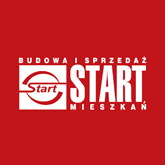 